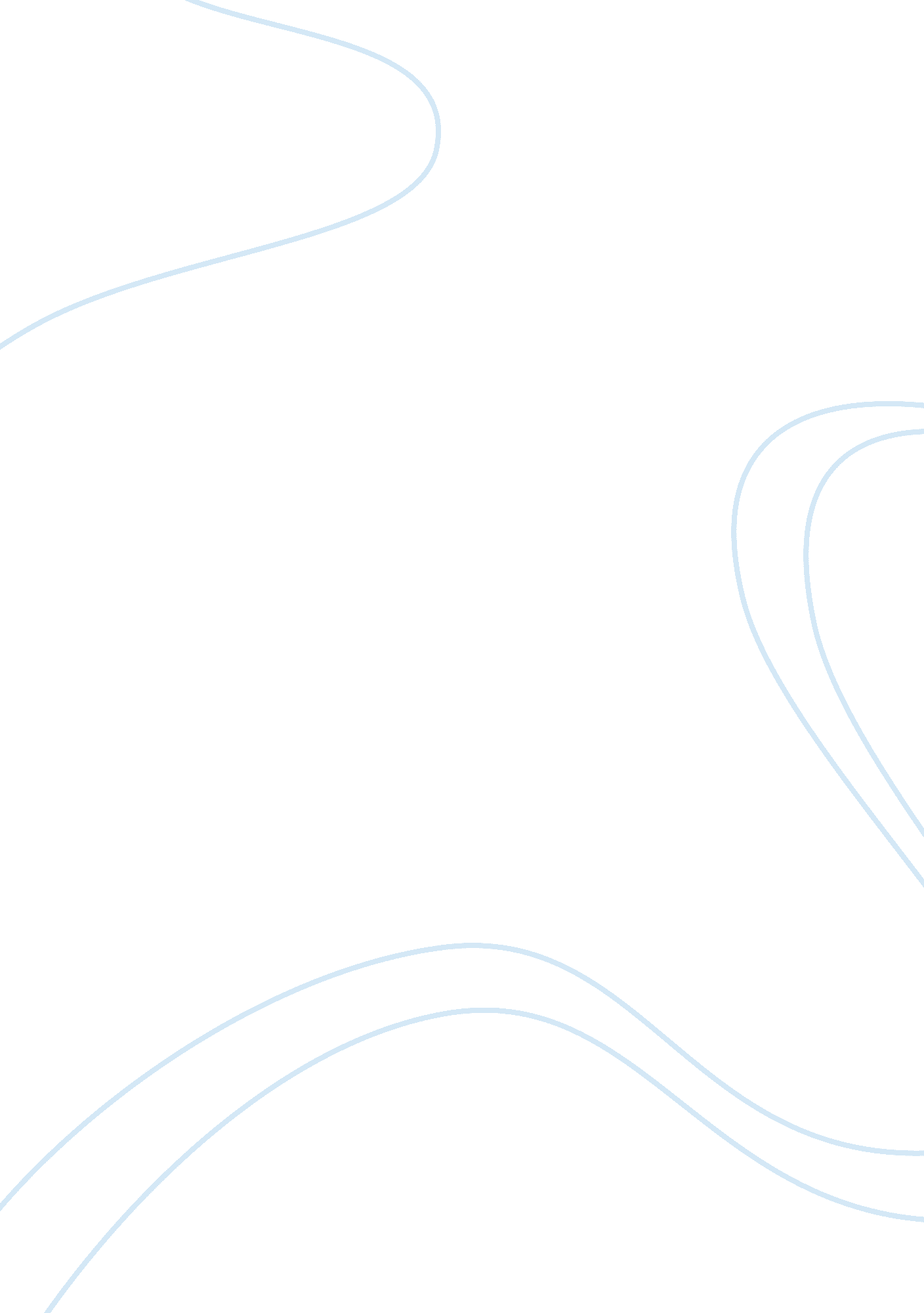 Conjugal roles in the householdHealth & Medicine, Sex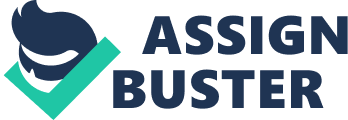 The Conjugal role of a man and a woman in the house In this research study I am going to investigate the conjugal roles within the household. I am carrying out this study because I have noticed that the women are doing most of the household tasks in my immediate family. I am curious to find out how other families share household tasks. I intend to find out if household tasks are shared equally between men and women in the house. Based on the information I gathered, I will prove my hypothesis that women are still performing the majority of household tasks and that the division of household tasks is based on gender. Method I am using a brief questionnaire for this research that will revealed how household tasks are divided between a man and a woman in the house. I am going to hand out the questionnaire to 21 married people aged between 20 and 55 in my church. The questionnaire consisted of the following questions: | Who in your home usually: |   |   |   | |   | A Male | A Female | Both Male & Female| | Prepares the meals |   |   |   | | Does the dishes |   |   |   | | Shops for groceries |   |   |   | | Does the household cleaning |   |   |   | | Makes the beds |   |   |   | | Does the laundry |   |   |   | | Maintains the household budget |   |   |   | | Mows the lawn |   |   |   | | Shovels snow |   |   |   | | Cleans the car |   |   |   | | Takes out the garbage |   |   |   | Results The sample of people that answered my questionnaire consisted of 3 males and 18 females of different ethnic groups. However, the majority of participants were Hispanic. The following table shows how couples divide the household tasks in their home: [pic] The men score higher on the following tasks: 8 maintain the household budget, 18 mow the lawn, 13 shovel snow, 10 clean the car and 13 take out the garbage. Women score higher on the following tasks: 15 prepare the meals, 12 do the dishes, 14 do the household cleaning, 19 make the beds and 11 do the laundry. Based on this information I have concluded that the division of household tasks is based on gender. The following tasks were shared: 6 prepare the meals, 5 do the dishes, 10 shop for groceries, 7 do the household cleaning, 1 make the beds, 8 do the laundry, 6 maintain the household budget, 3 mow the lawn, 8 shovel snow, 9 clean the car and 8 take out the garbage. These results show that even though household tasks are being shared, women are still doing the majority of household tasks. 